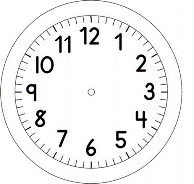 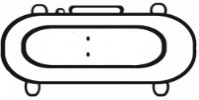 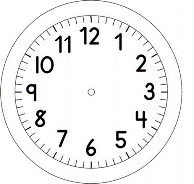 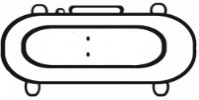 MATEMÁTICAMARQUE NO RELÓGIO.LEMBRE-SE QUE: PONTEIRO GRANDE MARCA OS MINUTOS PONTEIRO PEQUENO MARCA AS HORAS1 HORA e 30 MINUTOS                             b) MEIO DIA ou 12 HORAS 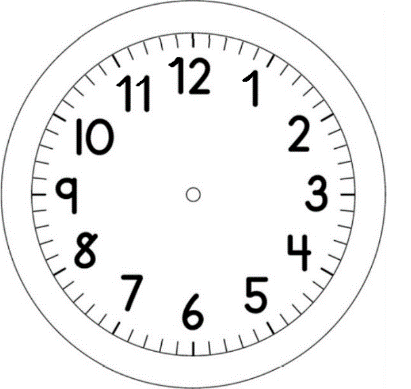   c)5 HORAS e 5 MINUTOS                              d) 10 HORAS e 15 MINUTOS                                     e)  7 HORAS e 15 MINUTOS                         f) 2 HORAS e 20 MINUTOS                         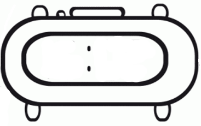 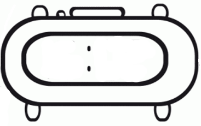 